СУМСЬКА МІСЬКА РАДАVIІI СКЛИКАННЯ XVIII СЕСІЯРІШЕННЯВраховуючи листи департаменту соціального захисту населення Сумської міської ради від 09.07.2021 № 12.01-30/2194/03, управління освіти і науки Сумської міської ради від 16.06.2021 № 13.01-18/1061, 03.11.2021                                         № 13.01-18/1893, 03.11.2021 № 13.01-18/1895, управління капітального будівництва та дорожнього господарства Сумської міської ради від 15.06.2021 
№ 371/09.04від 26.11.2021 № 1191/09.04, управління охорони здоров’я Сумської міської ради від 02.12.2021 № 24.01-04/1200, Виконавчого комітету Сумської міської ради від 15.06.2021 року № 264/32-1, відділу культури Сумської міської ради від 15.06.2021 № 263/25.01-45, Асоціації «Енергоефективні міста України» від 29.10.2021 №248-4, службову записку Департаменту фінансів, економіки та інвестицій Сумської міської ради від 30.06.2021 № 2161/04.04.10-22, пропозицію постійної комісії з питань житлово-комунального господарства, благоустрою, енергозбереження, транспорту та зв’язку, з метою ефективного споживання енергоресурсів у будівлях комунальних некомерційних підприємств Сумської міської ради, бюджетних установ, що утримуються за кошти Сумської міської територіальної громади, відповідно до Закону України «Про енергоефективність», «Про енергетичну ефективність будівель», керуючись статтею 25 Закону України «Про місцеве самоврядування в Україні», Сумська міська радаВИРІШИЛА:Затвердити Програму підвищення енергоефективності в бюджетній сфері Сумської міської територіальної громади на 2022-2024 роки згідно з додатками.Департаменту соціального захисту населення (Масік Т.О.),  управлінню капітального будівництва та дорожнього господарства Сумської міської ради (Шилов В.В.), управлінню освіти і науки Сумської міської 
ради (Данильченко А.М.), управлінню охорони здоров’я Сумської міської ради (Чумаченко О.Ю.), відділу культури Сумської міської ради (Цибульська Н.О.), відділу бухгалтерського обліку та звітності Сумської міської ради (Костенко О.А.) щомісячно до 15 числа наступного за звітним інформувати Департамент фінансів, економіки та інвестицій Сумської міської ради про хід виконання програмних заходів за відповідний період.Департаменту фінансів, економіки та інвестицій Сумської міської ради (Липова С.А.) щорічно до 01 квітня звітувати Сумській міській раді про результати виконання програмних заходів.Рішення Сумської міської ради від 18 грудня 2019 року № 6108-МР «Про Програму підвищення енергоефективності в бюджетній сфері Сумської міської територіальної громади на 2020-2022 роки» (зі змінами)» вважати таким, що втрачає чинність з 1 січня 2022 року.Координацію виконання даного рішення покласти на першого заступника міського голови Бондаренка М.Є.Сумський міський голова                                                      Олександр ЛИСЕНКОВиконавець: Співакова Л.І.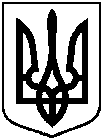 від 26 січня 2022 року № 2715 – МР м. СумиПро Програму підвищення енергоефективності в бюджетній сфері Сумської міської територіальної громади на 2022-2024 роки